INSTRUCTIONS:Download the form;Fill required boxes using the electronic form. Use TAB key to move from one field to the other;Print a copy for your records (keep your printed document with your original documents);Save the document as follows: “EXEM.Name.Surname” (e.g. “EXEM.Joseph.Mapiye” for individuals) and “EXEM.CompanyName” for companies;Send e-mail to asycudaworld@gov.mof.na, attaching this file and scanned copies of relevant documents;A message will be sent back with the confirmation that the company (or the individual) is registered in the ASYCUDAWorld system.Note: Forms without attachments will not be processed.  Customs will not grant exemptions for companies or individuals not registered in ASYCUDAWorld.  Use only this electronic form. Manual forms will not be accepted.PLEASE FILL THE FOLLOWING INFORMATIONPLEASE SELECT RELEVANT OPTIONSFOR OFFICIAL USE ONLYDate/Time of print: 26/11/2013 - 11:31 AM (This information will be automatically updated).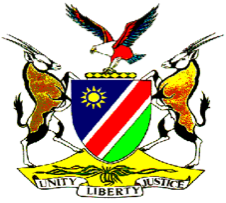 REPUBLIC OF NAMIBIAMINISTRY OF FINANCEDIRECTORATE OF CUSTOMS AND EXCISEASYCUDAWorld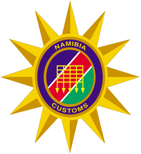 EXEMPTION OF DUTIES AND TAXESASYCUDAWorld  Registration FormEXEMPTION OF DUTIES AND TAXESASYCUDAWorld  Registration FormEXEMPTION OF DUTIES AND TAXESASYCUDAWorld  Registration FormNAMEPOSTAL ADDRESSADDRESS (LINE 1)ADDRESS (TOWN)TELEPHONE NUMBERMOBILE PHONE NUMBERE-MAIL ADDRESS     @          @     CONTACT PERSONDOCUMENTAttachedNot AttachedCopy of Exemption LetterCopy of TINOtherREGISTRATION CODEREGISTRATION CODEVALID FROMVALID TOOFFICEEXEM00000101/01/2014